JSS Law CollegeAutonomousKuvempunagar, Mysuru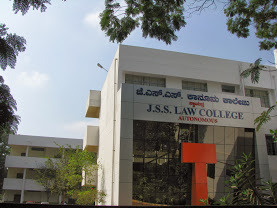 INTERNSHIP REPORT AND DIARY 2021